Фотоотчёт о проведении благотворительной акции «Чудеса на Рождество»ГУО «Ланская средняя школа»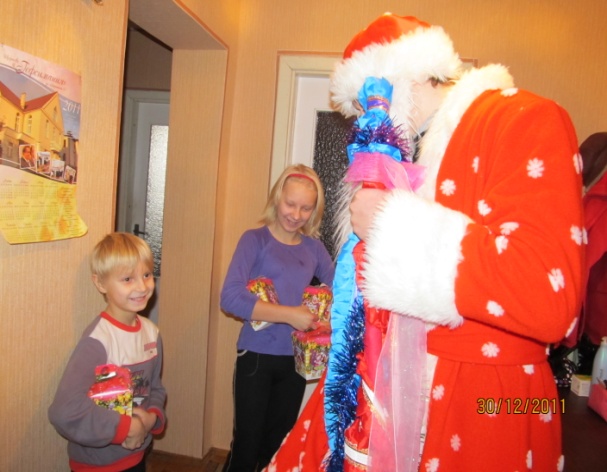 Многодетная семья Плаксы С.М. и Плаксы М.М.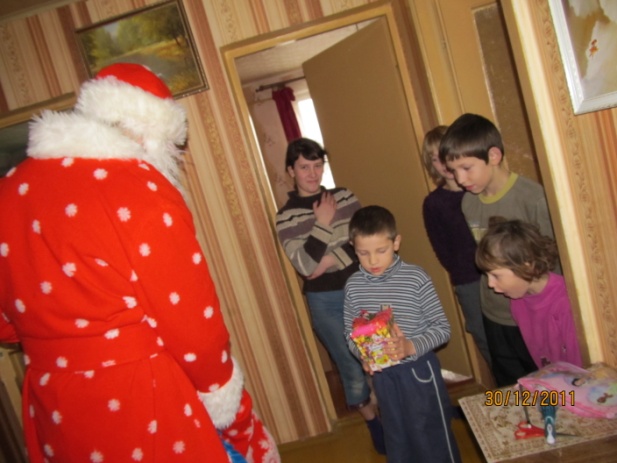 Многодетная семья Пранько Т.П. и Пранько В.Н.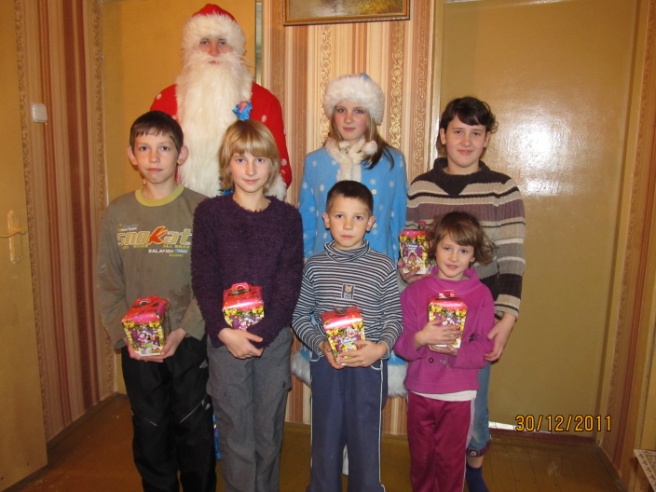 Поздравление Чернобая Максима, учащегося 1 –го класса
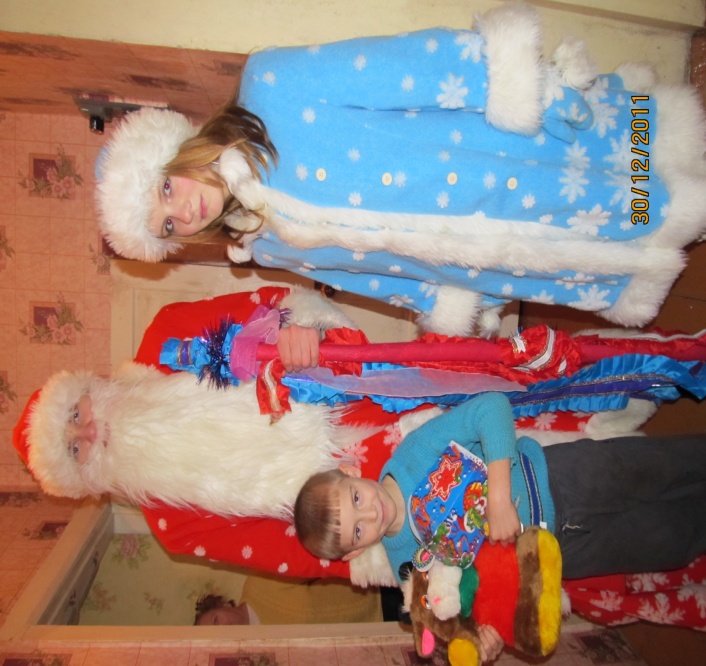 